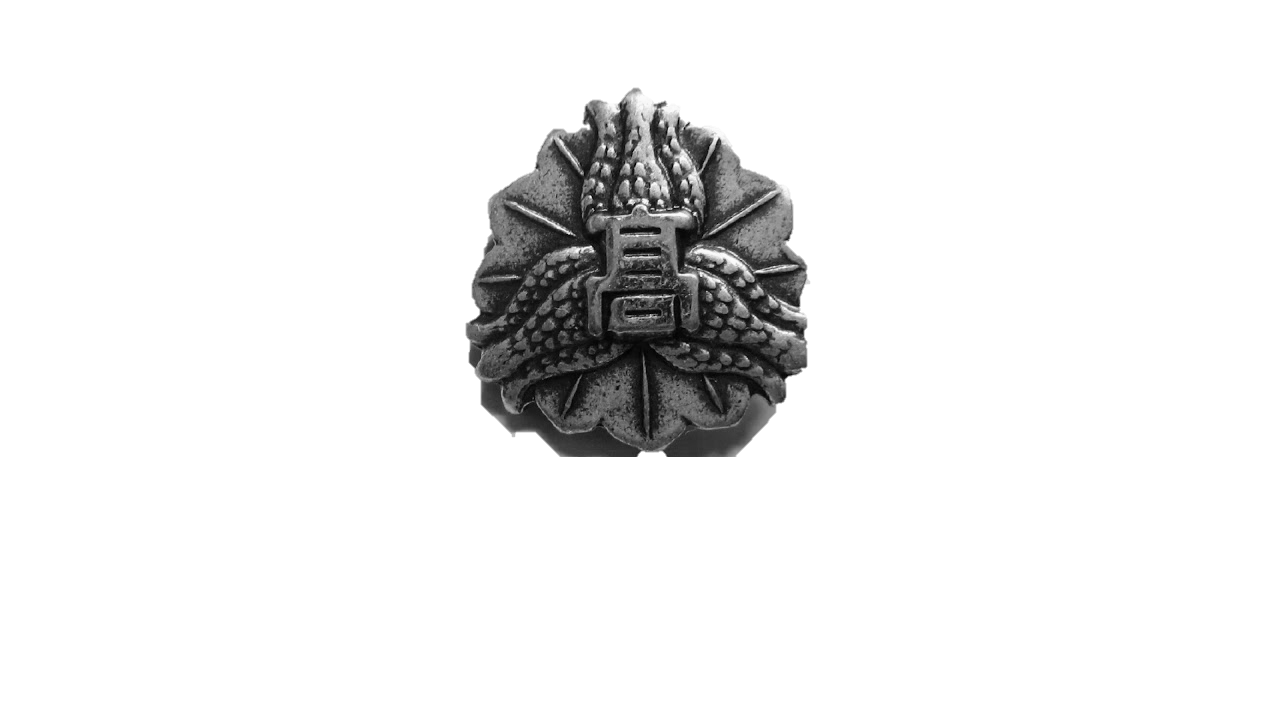 　35回生の皆さんお元気ですか?   卒業以来、Just40年!! 還暦カウントダウンも始まりました。コロナも落ち着きやーーーーーーっと日常が戻りつつある今年の夏。久しぶりに皆さんで集まり楽しい時を過ごしましょう。35回生　クラス幹事一同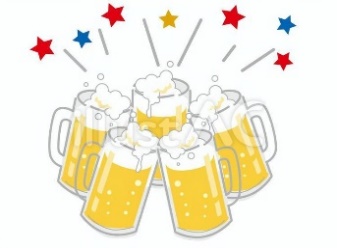 